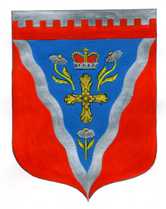 Администрациямуниципального образования Ромашкинское сельское поселениемуниципального образования Приозерский муниципальный район Ленинградской областиП О С Т А Н О В Л Е Н И Е от  6 марта 2017 года                                                                                                      № 69           «Об утверждении проекта краткосрочного муниципального плана реализации Региональной программы капитального ремонта общего имущества в  многоквартирных домах на территории МО Ромашкинское сельское поселение Приозерского муниципального района Ленинградской области на 2018 год»Во исполнение части 7 статьи 168 Жилищного кодекса Российской Федерации, областного закона Ленинградской области от 29 ноября 2013 года № 82-оз  «Об отдельных вопросах организации и проведения капитального ремонта общего имущества в многоквартирных домах, расположенных на территории Ленинградской области», в соответствии с пунктами  4,6 и 10 «Порядка разработки и утверждения краткосрочных планов реализации Региональной программы капитального ремонта общего имущества в многоквартирных домах, расположенных на территории Ленинградской области, на 2014 – 2043 годы», утверждённого постановлением Правительства Ленинградской области  от 30 мая 2014 года № 218, Постановлением Правительства Ленинградской области от 28 декабря 2016 года  N 522«О внесении изменения в постановление Правительства Ленинградской области от 26 декабря 2013 года N 508 "Об утверждении Региональной программы капитального ремонта общего имущества в многоквартирных домах, расположенных на территории Ленинградской области, на 2014-2043 годы", администрация МО Ромашкинское сельское поселение ПОСТАНОВЛЯЕТ:Утвердить проект краткосрочного муниципального плана реализации Региональной программы капитального ремонта в многоквартирных домах, расположенных на территории МО Ромашкинское сельское поселение Приозерского муниципального района Ленинградской области на 2018 год (Приложение № 1).Утвердить Проект реестра многоквартирных домов, которые подлежат капитальному ремонту, на территории муниципального образования Ромашкинское сельское поселение на 2018 год  (Приложение № 2). И.о. заместителя главы администрации проект краткосрочного муниципального плана реализации Региональной программы капитального ремонта в срок до 15.03.2017 направить на согласование в Комитет государственного жилищного надзора и контроля Ленинградской области.    Постановление вступает в силу с момента подписания.Разместить настоящее постановление на официальном сайте администрации сельского поселения www.ромашкинское.рф.Контроль за выполнением настоящего постановления возложить на заместителя главы администрации.Глава администрации                                              С.В.ТанковИсп: Руденко И.М. (813) 79-99-515Разослано: дело-2, прокуратура-1, администратор сайта -1, ОКХ -1, комитет-1                                                                 Приложение № 1                                                                                         к постановлению  администрации                                                                МО Ромашкинское сельского поселения                                                                        от  06.03.2017 № 69ПРОЕКТкраткосрочного муниципального плана реализации региональной программы капитального ремонта в многоквартирных домах, расположенных на территории МО Ромашкинское сельское поселение Приозерского муниципального района Ленинградской области на 2018 годПриложение № 2                                                                                         к постановлению  администрации  МО Ромашкинское сельского поселения                                                                        от 06.03.2017 № 69Проект реестрамногоквартирных домов, которые подлежат капитальному ремонту на территории на территории муниципального образования Ромашкинское сельское поселение на 2018 год№ п/пАдрес МКДГодГодМатериал стенКоличество этажейКоличество подъездовобщая площадь МКД, всегоПлощадь помещений МКД:Площадь помещений МКД:Количество жителей, зарегистрированных в МКДСтоимость капитального ремонтаСтоимость капитального ремонтаСтоимость капитального ремонтаСтоимость капитального ремонтаСтоимость капитального ремонтаУдельная стоимость капитального ремонта 1 кв. м общей площади помещений МКДПредельная стоимость капитального ремонта 1 кв. м общей площади помещений МКДПлановая дата завершения работспособ формирования фонда капитального ремонта№ п/пАдрес МКДввода в эксплуатациюзавершение последнего капитального ремонтаМатериал стенКоличество этажейКоличество подъездовобщая площадь МКД, всеговсего:в том числе жилых помещений, находящихся в собственности гражданКоличество жителей, зарегистрированных в МКДвсего:Удельная стоимость капитального ремонта 1 кв. м общей площади помещений МКДПредельная стоимость капитального ремонта 1 кв. м общей площади помещений МКДПлановая дата завершения работспособ формирования фонда капитального ремонта№ п/пАдрес МКДввода в эксплуатациюзавершение последнего капитального ремонтаМатериал стенКоличество этажейКоличество подъездовобщая площадь МКД, всеговсего:в том числе жилых помещений, находящихся в собственности гражданКоличество жителей, зарегистрированных в МКДвсего:федеральный бюджетобластной бюджетза счет средств местного бюджетаза счет средств собственников помещений в МКДУдельная стоимость капитального ремонта 1 кв. м общей площади помещений МКДПредельная стоимость капитального ремонта 1 кв. м общей площади помещений МКДПлановая дата завершения работспособ формирования фонда капитального ремонта№ п/пАдрес МКДввода в эксплуатациюзавершение последнего капитального ремонтаМатериал стенКоличество этажейКоличество подъездовкв.мкв.мкв.мчел.руб.руб.руб.руб./кв.мруб./кв.мПлановая дата завершения работспособ формирования фонда капитального ремонта1234567891011121314151617181920Муниципальное образование Ромашкинское сельское поселениеМуниципальное образование Ромашкинское сельское поселениеМуниципальное образование Ромашкинское сельское поселениеМуниципальное образование Ромашкинское сельское поселениеМуниципальное образование Ромашкинское сельское поселение1пос. Ромашки,ул. Новостроек, д. 21965Кирпич22632,17427,14205,03411 975 0000,000,000,001 975 0003 124,1614593,7030.12.2018РО2пос. Ромашки,ул. Новостроек, д. 31967Кирпич22731,33489,95241,38401 975 0000,000,000,001 975 0002 700,5614593,7030.12.2018РО3пос. Ромашки,ул. Новостроек, д. 61970Кирпич22710,40483,9226,5491 975 0000,000,000,001 975 0002 780,1214593,7030.12.2018РО4пос. Суходолье,ул. Лесная, д. 141966Кирпич331460,901026,7434,2527 750 0000,000,000,007 750 0005 304,9414593,7030.12.2018РО5пос. Суходолье,ул. Лесная, д. 151966Кирпич331486,401007,7478,7517 750 0000,000,000,007 750 0005 213,9414593,7030.12.2018РО6пос. Суходолье,ул. Центральная, д. 21955Кирпич22842,00557,7284,3236 703 0000,000,000,006 703 0007 960,8114593,7030.12.2018РО7пос. Суходолье,ул. Центральная, д. 41955Кирпич22836,40559,2277,2326 703 0000,000,000,006 703 0008 014,1114593,7030.12.2018РО8пос. Суходолье,ул. Центральная, д. 51955Кирпич22752,90512,2235,7296 443 0000,000,000,006 443 0008 557,5814593,7030.12.2018РО9пос. Суходолье,ул. Центральная, д. 71955Кирпич22538,00409,9196,4192 510 0000,000,000,002 510 0004 665,4314593,7030.12.2018РО10пос. Понтонное,ул. Молодежная, д. 11965Панель22653,20404,40147,34352 595 9090,000,000,002 595 9093 974,1414593,7030.12.2018РО11пос. Понтонное,ул. Молодежная, д. 21965Панель22658,20405,70114,00322 595 9090,000,000,002 595 9093 943,9514593,7030.12.2018РО12пос. Понтонное,ул. Молодежная, д. 31965Панель22663,60405,30130,10362 595 9090,000,000,002 595 9093 911,8614593,7030.12.2018РО13пос. Понтонное,ул. Молодежная, д. 41965Панель22654,70416,1082,80392 595 9090,000,000,002 595 9093 965,0414593,7030.12.2018РОИтого по муниципальному образованиюИтого по муниципальному образованиюххххх10 620,27 105,893 053,9247854 167 6360,000,000,0054 167 6365 100,43хххИтого по муниципальному образованию со строительным контролемИтого по муниципальному образованию со строительным контролемИтого по муниципальному образованию со строительным контролемхххххххх54 917 6360,000,000,0054 917 636хххх№ п\пАдрес МКДСтоимость капитального ремонта ВСЕГОВиды работВиды работВиды работВиды работВиды работВиды работВиды работВиды работВиды работВиды работВиды работВиды работВиды работВиды работВиды работВиды работВиды работВиды работВиды работВиды работВиды работ№ п\пАдрес МКДСтоимость капитального ремонта ВСЕГОРемонт внутридомовых инженерных системРемонт внутридомовых инженерных системРемонт внутридомовых инженерных системРемонт внутридомовых инженерных системРемонт внутридомовых инженерных системРемонт внутридомовых инженерных системРемонт или замена лифтового оборудованияРемонт или замена лифтового оборудованияРемонт крышиРемонт крышиРемонт подвальных помещенийРемонт подвальных помещенийРемонт фасадаРемонт фасадаРемонт фундаментаРемонт фундаментаУтепление  фасадовУтепление  фасадовУстановка коллективных (общедомовых) ПУ и УУПроектные работыРаботы по предпроектной подготовке№ п\пАдрес МКДСтоимость капитального ремонта ВСЕГОВсего работ по инженерным системамв том числев том числев том числев том числев том числеРемонт или замена лифтового оборудованияРемонт или замена лифтового оборудованияРемонт крышиРемонт крышиРемонт подвальных помещенийРемонт подвальных помещенийРемонт фасадаРемонт фасадаРемонт фундаментаРемонт фундаментаУтепление  фасадовУтепление  фасадовУстановка коллективных (общедомовых) ПУ и УУПроектные работыРаботы по предпроектной подготовке№ п\пАдрес МКДСтоимость капитального ремонта ВСЕГОВсего работ по инженерным системамРемонт сетей электроснабженияРемонт сетей теплоснабженияРемонт сетей холодного водоснабженияРемонт сетей горячего водоснабженияРемонт систем водоотведенияРемонт или замена лифтового оборудованияРемонт или замена лифтового оборудованияРемонт крышиРемонт крышиРемонт подвальных помещенийРемонт подвальных помещенийРемонт фасадаРемонт фасадаРемонт фундаментаРемонт фундаментаУтепление  фасадовУтепление  фасадовУстановка коллективных (общедомовых) ПУ и УУПроектные работыРаботы по предпроектной подготовке№ п\пАдрес МКДруб.руб.руб.руб.руб.руб.руб.ед.руб.кв.м.руб.кв.м.руб.кв.м.руб.куб.м.руб.кв.м.руб.руб.руб.руб.123456789101112131415161718192021222324Муниципальное образование Ромашкинское сельское поселение Муниципальное образование Ромашкинское сельское поселение Муниципальное образование Ромашкинское сельское поселение Муниципальное образование Ромашкинское сельское поселение Муниципальное образование Ромашкинское сельское поселение Муниципальное образование Ромашкинское сельское поселение Муниципальное образование Ромашкинское сельское поселение Муниципальное образование Ромашкинское сельское поселение Муниципальное образование Ромашкинское сельское поселение Муниципальное образование Ромашкинское сельское поселение Муниципальное образование Ромашкинское сельское поселение Муниципальное образование Ромашкинское сельское поселение Муниципальное образование Ромашкинское сельское поселение Муниципальное образование Ромашкинское сельское поселение Муниципальное образование Ромашкинское сельское поселение Муниципальное образование Ромашкинское сельское поселение Муниципальное образование Ромашкинское сельское поселение Муниципальное образование Ромашкинское сельское поселение Муниципальное образование Ромашкинское сельское поселение Муниципальное образование Ромашкинское сельское поселение Муниципальное образование Ромашкинское сельское поселение Муниципальное образование Ромашкинское сельское поселение Муниципальное образование Ромашкинское сельское поселение Муниципальное образование Ромашкинское сельское поселение 1пос. Ромашки,ул. Новостроек, д. 21 975 000хххххххххххх574,81 585 000,0ххххх350000,040000,02пос. Ромашки,ул. Новостроек, д. 31 975 000хххххххххххх574,81 585 000,0ххххх350000,040000,03пос. Ромашки,ул. Новостроек, д. 61 975 000хххххххххххх574,81 585 000,0ххххх350000,040000,04пос. Суходолье,ул. Лесная, д. 147 750 000хххххххх11023 300 000864660 00013203 200 000,0ххххх550000,040000,05пос. Суходолье,ул. Лесная, д. 157 750 000хххххххх11023 300 000864660 00013203 200 000,0ххххх550000,040000,06пос. Суходолье,ул. Центральная, д. 26 703 000890 000350 000270 000135 000135 000ххх8062 878 000хх7561 355 000,0ххххх650000,040000,07пос. Суходолье,ул. Центральная, д. 46 703 000890 000350 000270 000135 000135 000ххх8062 878 000хх7561 355 000,0ххххх650000,040000,08пос. Суходолье,ул. Центральная, д. 56 443 000760 000х270 000135 000135 000220 000хх8062 878 000хх7561 355 000,0ххххх650000,040000,09пос. Суходолье,ул. Центральная, д. 72 510 0001110 000350 000270 000135 000135 000220 000ххххххххххххх250000,040000,010пос. Понтонное,ул. Молодежная, д. 12 595 909259 909538 3091558 599499 001ххххххххххххххххх11пос. Понтонное,ул. Молодежная, д. 22 595 9092595 909538 3091558 599499 001ххххххххххххххххх12пос. Понтонное,ул. Молодежная, д. 32 595 9092595 909538 3091558 599499 001ххххххххххххххххх13пос. Понтонное,ул. Молодежная, д. 42 595 9092595 909538 3091558 599499 001хххххххххххххххххИтого по муниципальному образованиюИтого по муниципальному образованию54 167 63614033636320323670443962401004405 000440 000хх4 62215 234 00017281320 0006 632,410 469 755ххххх3750000360 000,0Осуществление строительного контроляОсуществление строительного контроля750 000,0Итого по МО со стр. конт.Итого по МО со стр. конт.54 917 636